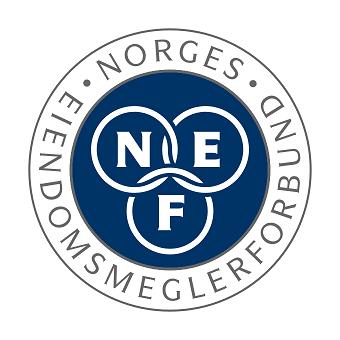 Mål for Norges Eiendomsmeglerforbund 2018 – 2020Visjon:NEF skal arbeide for at bruk av eiendomsmegler MNEF skal være foretrukket ved kjøp, salg og utleie av eiendom. NEF skal arbeide for en økt anerkjennelse av medlemmenes bidrag til trygg bolighandel.Hovedmål:NEF skal arbeide for å styrke medlemmenes rolle ved kjøp, salg og utleie av eiendom i Norge. NEF skal kontinuerlig arbeide for en eiendomsmeglingsbransje som har høy faglig kompetanse og god yrkesetikk. NEF skal arbeide for forutsigbare og gode rammevilkår for medlemmene. NEF skal arbeide for at eiendomsmeglingsbransjen er økonomisk bærekraftig på selvstendig grunnlag.NEF skal synliggjøre verdiskapningen ved god eiendomsmegling.

Delmål:Meglerrollen:
NEF skal arbeide for å sikre best mulig rammevilkår for medlemmene.
NEF skal arbeide for at medlemmenes rådgiverrolle videreutvikles og blir mer fremtredende.NEF skal kontinuerlig arbeide for eiendomsmeglerens frie og uavhengige rolle ved kjøp, salg og utleie av eiendom i Norge.NEF skal bidra til at medlemmene opptrer etisk og i samsvar med god meglerskikk.
 NEF skal arbeide for å styrke fagansvarliges rolle.
NEF skal arbeide for at det gis forsvarlig opplæring til fullmektigene.
NEF skal arbeide for at de som fratas eiendomsmeglerbrev eller tillatelse til å være ansvarlig megler eller fagansvarlig, skal fratas retten til å utføre alle arbeidsoppgaver som er underlagt eiendomsmeglingsloven.Utdanning:NEF skal tilby kvalitetskurs og være den prefererte kursleverandør i bransjen.NEF skal arbeide for å heve den faglige terskelen for godkjent etterutdanning.NEF skal kontinuerlig arbeide for best mulig studiekvalitet ved de ulike studiestedene som tilbyr eiendomsmeglerutdanning. NEF skal arbeide for at det innføres etterutdanningskrav for fullmektiger.NEF skal arbeide for at det blir krav om vandelsattest også for fullmektiger og medhjelpere.Teknologi:
NEF skal arbeide for at eiendomsmeglerens rolle sikres ved bruk av ny teknologi.NEF skal utrede behov og muligheter for at bransjen tar eierskap til listing av boligannonser.Studenter og unge i bransjen:NEF skal etablere NEF Ung med et eget styre og vedtekter.
NEF skal involvere studentene i forbundets arbeid og møte dem regelmessig i kontaktmøter med studiestedene og på egne studentarrangementer.NEF skal tilby studenttilknytning på attraktive vilkår for å trekke studentene til forbundet og motivere til fullverdig medlemskap etter endt studium.Kommunikasjon:NEF skal opptre utad med tydelighet og integritet, og bidra til økt forståelse og respekt for medlemmenes rolle og faglige kompetanse.
NEF skal engasjere sine medlemmer gjennom god kommunikasjon om hvilket arbeid som gjøres for å ivareta medlemmenes interesser. 
Trygg bolighandel:NEF skal arbeide for å synliggjøre at bolighandelen er tryggere ved bruk av eiendomsmegler. NEF skal bidra til positive endringer ved lovregulering og organisering av bolighandelen.
NEF skal kontinuerlig arbeide for å sikre forbrukerne en trygg bolighandel.

Politikk / Samfunnsansvar:NEF skal arbeide for at samfunnet etterspør eiendomsmeglernes kompetanse og tjenester.NEF skal engasjere seg i samfunnsdebatten på en måte som fremmer bransjens omdømme.NEF skal arbeide for å bevare den norske boligmodellen med et sosialt bærekraftig boligmarked.NEF skal arbeide for et forutsigbart og langsiktig skatteregime for eiendom.NEF skal arbeide for lovreguleringer som tjener både medlemmene og forbrukerne.NEF skal søke samarbeid internt i bransjen og mot andre aktører der det er i medlemmenes interesse. 
NEF skal arbeide for at det i større grad er samsvar mellom pris og kvalitet på informasjon som leveres av boligbyggelag, regnskapsførere og det offentlige.Bransjerelasjoner:NEF skal arbeide for å styrke positive relasjoner og samhold mellom NEF sentralt og medlemmene i lokalforeningene.NEF skal arbeide for bedre interaksjon mellom Eiendom Norges styre og NEFs styre.Annet:NEF skal utrede mulig ny struktur for medlemsavgiften (kontingent og serviceavgift) for å øke medlemsandelen.